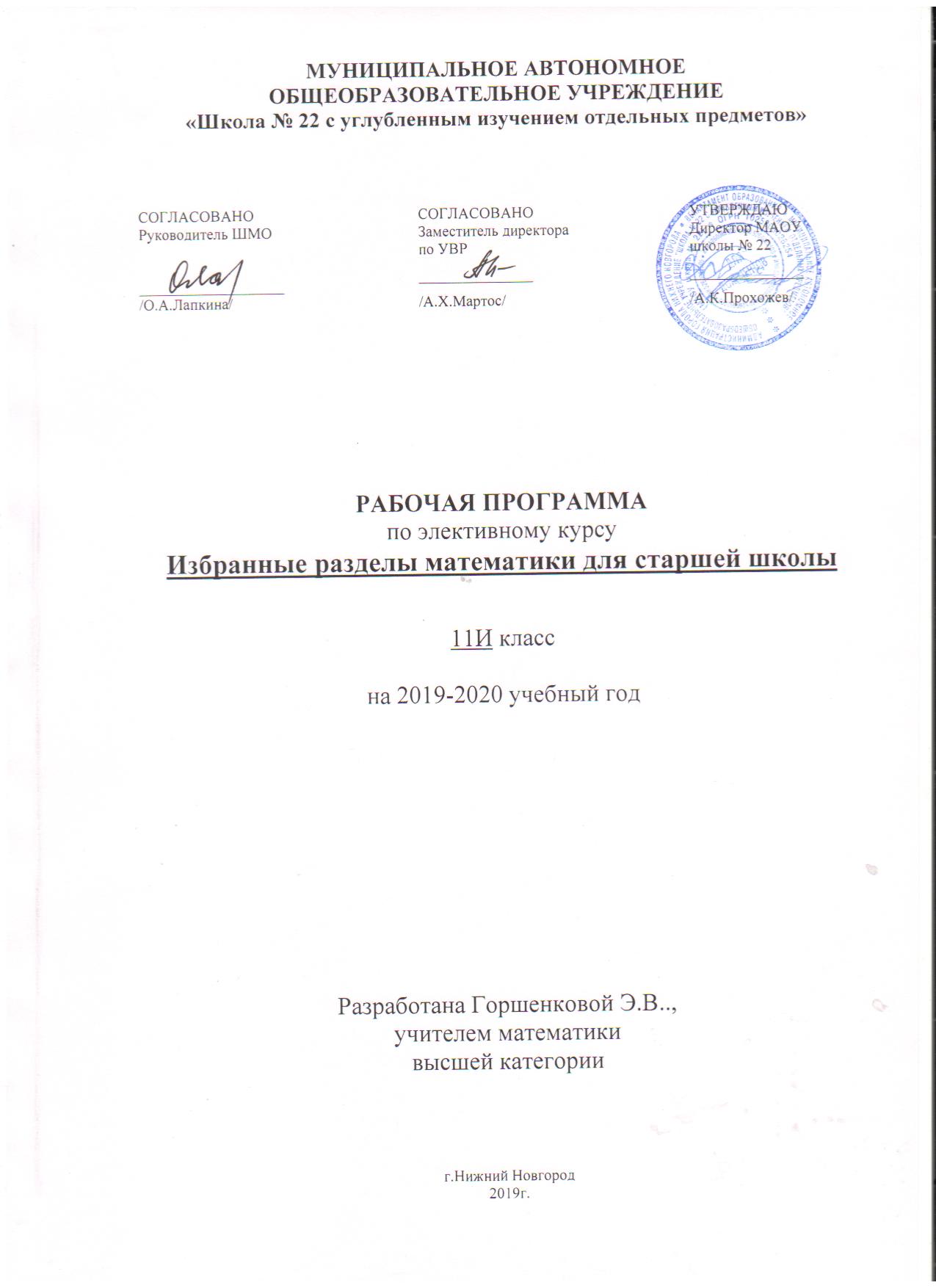 Избранные разделы математики для старшей школыПРОГРАММА ЭЛЕКТИВНОГО КУРСА И МЕТОДИЧЕСКИЕ УКАЗАНИЯПояснительная запискаДанный элективный курс является переработанным и дополненным курсом 2010 г. (Экспертное заключение №203 от 19.10.2010 г.)  и выполняет функцию поддержки основных курсов цикла математического образования старшей школы, ориентирован на углубление и расширение предметных знаний по математике и соответствующих компетентностей по ним.Данная программа элективного курса своим содержанием сможет привлечь внимание учащихся 10 – 11 классов, которым интересна элементарная математика и её приложения. Предлагаемый курс освещает вопросы, оставшиеся за рамками школьного курса математики. Он выполняет следующие основные функции:  развитие содержания базовых учебных предметов по математике, что позволяет поддерживать их изучение на углублённом уровне и получить дополнительную подготовку для сдачи единого государственного экзамена;удовлетворение познавательного интереса обучающихся, выбравших для себя те области деятельности, в которых математика играет роль аппарата, специфического Предполагается, что в результате изучения курса учащиеся овладеют:умением математического моделирования при решении задач различной сложности, знаниями, связанными с равносильностью уравнений и неравенств на множестве, что позволяет единообразно решать большие классы задач;нестандартными методами решений уравнений и неравенств с использованием свойств функций;геометрическими сведениями, которые не только помогут учащимся углубить свои знания по геометрии, проверить и закрепить практические навыки при систематическом изучении геометрии, но и предоставляют хорошую возможность для самостоятельной эффективной подготовки к профильному единому экзамену по математике в ее геометрической части;навыками решения нестандартных задач, включая задачи с параметром, для этого предложена некоторая классификация таких задач и указаны характерные внешние признаки в их формулировках, которые позволяют школьнику сразу отнести задачу к тому или иному классу;умениями, связанными с работой с научно-популярной и справочной литературой;элементами исследовательских процедур, связанных с поиском, отбором, анализом, обобщением собранных данных, представлением результатов самостоятельного микроисследования.В рамках данного элективного курса предполагается различный текущий и итоговый контроль: тесты, самостоятельные работы, выполнение проектов и исследовательских работ. Способ изложения материала в проектах побуждает учащихся не просто механически запоминать учебный материал, но и размышлять над ним в процессе обучения.Практически по каждой теме, затронутой в программе, элективный курс предоставляет учителю и ученику дополнительные материалы как теоретического, так и практического характера. Кроме того, отдельные пункты курса могут послужить основой для докладов на математических кружках и факультативах. Данный курс имеет прикладное и общеобразовательное значение, способствует развитию логического мышления учащихся, намечает и использует целый ряд межпредметных связей. Примерное учебно-тематическое планированиеэлективного курса в  10 -11 классах№Наименование разделов и дисциплинВсего часовЛекцииВыполнение практических заданийВид контроляМетодическое обеспечение главы IVМетодическое обеспечение главы IV341222Самостоя-тельные работы1Избранные вопросы стереометрии261016Самостоя-тельные работы1.1Формула Ньютона – Симпсона422Самостоя-тельные работы1.2Объём многогранника, в который вписан шар422Самостоя-тельные работы1.3Объёмы тетраэдров, имеющих равный трёхгранный угол422Самостоя-тельные работы1.4Теоремы Паппа-Гюльдена624Самостоя-тельные работы1.5Стереометрическое задание в ЕГЭ826Самостоя-тельные работы2Задачи с параметрами826Самостоя-тельные работы